Breadalbane Academy Nursery Class HandbookBelonging, Believing…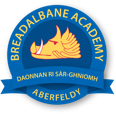 Aspiring, Achieving!Breadalbane Academy, Crieff Road, Aberfeldy, PH15 2DUT: 01887 822300  E: Breadalbane@pkc.gov.ukNursery HoursNursery HoursAge 2sAM  0900 - 1212PM  1218 - 1530Full day  0900 - 1524Age 3-5s Term Time0900 - 1500Age 3-5s Extended HoursAM 0800 – 1300PM 1300 – 1800Full day  0830 - 1630Support for Children and FamiliesFull day 0900 – 1500Nursery Staff TeamNursery Staff TeamNursery TeacherLucy HunterSenior Early Childhood PractitionersCaroline PattulloElizabeth Scott Early Childhood Practitioners Early Childhood PractitionersSarah CampbellEmily CrouchDebbie MaguireSarah MitchellCristie Moore (GME)Lauren WebsterPlay AssistantsPlay AssistantsAnna JohnsonKatie RocsikSenior Management TeamSenior Management TeamHeadteacherJohn DevineDepute HeadteacherVicky MarshallPrincipal TeacherDonna JenkinsWho can come to our Nursery?Children aged 3-5 years and eligible children aged 2 years.  You are entitled to apply to any local authority managed nursery and/or partner provider centre for your 3 - 5 year old child's funded early learning and childcare place.  https://www.pkc.gov.uk/preschool We offer places for eligible 2 year olds  (Strong Starts). https://www.pkc.gov.uk/strongstart Applications are usually made in February for the following academic year.You will be notified of whether or not your child will have a place.When do children start?The children begin with a Stay and Play session to allow them to settle in, explore and feel secure.   You will be informed by letter of your child’s start date.If you are worried about how your child is settling in, have a chat with the Nursery staff, especially your child’s Key Workers.  Daily RoutinesWhen the children come into nursery they self-register by putting their badge up on the register board. Please ensure that they do this before you leave. If someone else is collecting your child you must write this on the board beside the door so that staff are aware of this at home time. During the session, the children have group time with their Key Worker to take part in focussed activities. Children take part in focussed activities in order to develop a range of skills and knowledge.The children are able to choose their play activities inside and outside throughout the session and are involved in planning activities.NoticeboardInformation is updated on a weekly basis and important messages about our learning, timetable and upcoming events are displayed.SecurityWe expect each child to be brought to and collected from Nursery each day by an adult.   It is illegal to hand over a pre-school child to someone younger than 16 years old.   You must let Nursery staff know in advance if another adult is authorised to collect your child.   Being the last to leave can be worrying for a child; please collect your child on time.In the event of an emergency please phone the school on 01887 822300 and leave a message with our office staff.IllnessPlease inform the school office or nursery staff if your child is to be absent for any reason on 01887 822300.If your child is suffering from a contagious infection, they are only eligible to return to nursery when the risk of infection has passed.   We ask parents not to bring children who have had diarrhoea or sickness until after 48 hours from the last episode.   This is to safeguard the health of other children and staff.Toy FundParents may make a one-off annual donation of between £3 and £5.  This is a voluntary payment made by parents that allows us to update toys and equipment in the nursery during the year. This is paid using the ParentPay system. Activation codes for ParentPay will be sent out by the school office. If you wish more information on ParentPay, please ask at the main office or go to www.parentpay.comParental ParticipationThe children and staff at the nursery welcome all parents and carers into the nursery at any time.The noticeboard informs parents in advance of activities and events for the week ahead.   Please sign up if you would like to spend time with us in the nursery.The children enjoy having other adults in the playroom and the visits strengthen valuable links between home, the community and the nursery.Parents can join in with a range of activities.   In the past these have included:  helping to prepare for celebrations and events, going on visits and walks, art and craft activities, helping in the nursery garden, baking, reading, singing and other musical activities.  ClothesCasual clothes are best – remember we will be using paint, glue, water and other messy materials in the nursery.We ask that children have a change of shoes for indoors to avoid wet, muddy floors indoors. Slip-on gym shoes are easiest for independent use and these can be left in the nursery. Please put your child’s name on their shoes.There is a lost property box in the reception area containing any found items.  Lost property is cleared termly and donated to the local thrift shop.A change of clothing is very useful for the inevitable accidents.  The children are working hard to toilet independently but accidents happen.  A change of clothes in a labelled bag may be left in the nursery on your child’s peg. Please ensure your child is wearing suitable clothes for independent toileting.During warm weather, we advise that children wear long sleeved tops and sun hats.  Please apply sun tan lotion before your child comes to nursery.  The outdoor area provides a wide range of learning experiences throughout the seasons and we are keen to enable children to access these activities comfortably “whatever the weather”. If you are able to provide waterproof trousers, jackets and wellies for your child this would be very helpful.We have a stock of waterproofs for children to borrow if required.Opportunities for LearningWe have lots of different areas in the nursery including:WaterArt and CraftSandConstructionGardeningOutdoorsComputersSnackRole PlayPuzzlesMathsWritingEach child will be given the opportunity to:Play imaginatively in role play situations, physically at outdoor play and in the gym hallCreate with paint, junk materials, collage and woodObserve noticing similarities, differences and changeRecognise patterns relationships and categoriesCommunicate by discussing, recalling, explaining, describing, planning and questioningSolve problems by putting things together, taking things apart, predicting outcomes and conjecturing.Child ProtectionYour child’s safety and wellbeing is very important to us. Nicola Ferguson is the Child Protection Officer for the Nursery. Please do not hesitate to contact her should you wish to raise any matters.  Further information can be found in the school’s Child Protection Policy (available on request and on our website www.breadalbane.pkc.sch.uk).Complaints ProceduresAt Breadalbane we pride ourselves on an open door policy and are happy to discuss any areas of concern or complaint. In the first instance, parents should approach a member of the nursery team with their concerns. If the outcome of this discussion is not satisfactory parents should then raise the issue with Mr John Devine, Headteacher. Breadalbane@pkc.gov.uk The Nursery service is regulated by the Care Inspectorate. At any time parents are welcome to contact Vicky Lamb, Area Inspector for the Care Inspectorate. She can be contacted by e-mail at enquiries@scswis.com or by phone on 01382 207 200 or by post to Quadrant House, 11 Riverside Drive, Dundee. DD1 4NY.